                      UNIVERSIDAD NACIONAL 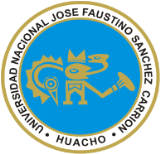 “JOSÉ FAUSTINO SÁNCHEZ CARRIÓN”VICERRECTORADO ACADÉMICOMODELO DE SYLLABUS PARA CLASES VIRTUALES EN LA UNJFSCFACULTAD DE EDUCACIÓNESCUELA PROFESIONAL  TECNOLOGICA DE CONSTRUCIONES METALICAS.DATOS GENERALESII. SUMILLA.     La asignatura "Legislación Educacional", presenta un amplio bagaje de conocimientos  acerca de las normas legales que regulan la organización y funcionamientos de las instituciones educativas como de los agentes educativos. Enfatiza la normatividad educativa: La interpretación constitucional, la Legislación educativa: la Ley General de Educación 28044, las Leyes Magisteriales, la Ley Orgánica del Ministerio de Educación y otras normas aplicadas al sector.III. COMPETENCIAS GENERALES     3.1. Explica el desarrollo del Estado como una organización que produce la normativa legal.     3.2. Contribuye a la formación del futuro docente en la interpretación y aplicación de las   normas Educativas.     3.3. Valora la calidad de la normativa legal vigente contrastando con nuestra realidad.     3.4. Conoce e interpreta el aspecto integral de la normatividad educativa.IV. CONTENIDOS CURRICULARES TRANSVERSALES    4.1. Desarrollo del pensamiento científico y tecnología en el campo educativo y jurídico.    4.2. Desarrollo del respeto y aplicación de las normas legales.    4.3. Mejora de su capacidad de formular críticas y plantear alternativas ante normas mal formuladas   que no están de acuerdo a la realidad.    4.4. Interpretación integral de la normatividad educativa.V. UNIDADES DE APRENDIZAJE1. EL ESTADO Y EL DERECHO2. NORMATIVA LEGAL Y EDUCACIONAL3. PRINCIPALES NORMATIVAS EDUCATIVAS4. OTRAS NORMAS LEGALES APLICABLES AL SECTOR EDUCACIÓNVI. ESTRATEGIAS METODOLÓGICASVII. MATERIALES EDUCATIVOS Y OTROS RECURSOS  DIDÁCTICOSMEDIOS Y PLATAFORMAS VIRTUALES         Casos prácticosPizarra interactivaGoogle MeetRepositorios de datosMEDIOS INFORMATICOS:ComputadoraTabletCelulares Internet.EVALUACIÓN:La Evaluación es inherente al proceso de enseñanza aprendizaje y será continua y permanente. Los criterios de evaluación son de conocimiento, de desempeño y de producto.Evidencias de Conocimiento.La Evaluación será a través de pruebas escritas y orales para el análisis y autoevaluación. En cuanto al primer caso, medir la competencia a nivel interpretativo, argumentativo y propositivo, para ello debemos ver como identifica (describe, ejemplifica, relaciona, reconoce, explica, etc.); y la forma en que argumenta (plantea una afirmación, describe las refutaciones en contra de dicha afirmación, expone sus argumentos contra las refutaciones y llega a conclusiones) y la forma en que propone a través de establecer estrategias, valoraciones, generalizaciones, formulación de hipótesis, respuesta a situaciones, etc.En cuanto a la autoevaluación permite que el estudiante reconozca sus debilidades y fortalezas para corregir o mejorar.Las evaluaciones de este nivel serán de respuestas simples y otras con preguntas abiertas para su argumentación.Evidencia de Desempeño.Esta evidencia pone en acción recursos cognitivos, recursos procedimentales y recursos afectivos; todo ello en una integración que evidencia un saber hacer reflexivo; en tanto, se puede verbalizar lo que se hace, fundamentar teóricamente la práctica y evidenciar un pensamiento estratégico, dado en la observación en torno a cómo se actúa en situaciones impredecibles.La evaluación de desempeño se evalúa ponderando como el estudiante se hace investigador aplicando los procedimientos y técnicas en el desarrollo de las clases a través de su asistencia y participación asertiva.Evidencia de Producto.Están implicadas en las finalidades de la competencia, por tanto, no es simplemente la entrega del producto, sino que tiene que ver con el campo de acción y los requerimientos del contexto de aplicación.La evaluación de producto de evidencia en la entrega oportuna de sus trabajos parciales y el trabajo final.Además, se tendrá en cuenta la asistencia como componente del desempeño, el 30% de inasistencia inhabilita el derecho a la evaluación.Siendo el promedio final (PF), el promedio simple de los promedios ponderados de cada módulo (PM1, PM2, PM3, PM4).IX. BIBLIOGRAFIA1. Ministerio de Justicia. "Sistema de Información Jurídica"-Lima, Perú; Setiembre 2001.2. Ortecho Villena, Víctor. "Jurisdicción y Procesos Constitucionales" Lima Perú 1997.3. Neves Mujilca, Javier "Sistema Nacional de Pensiones y Sistemas Privados de Pensiones -Lima Perú 1993.4. De Vega García, Pedro. "Estado Social y Estado de partidas. La problemática de la Legitimidad. Revistas de Derecho. Lima- Perú 1995".5. Caro Coria, Carlos. "El Derecho penal Laboral en el Perú". Revista de Derecho. Lima Perú 1995"6. Blancas Bustamante Carlos. "Derecho Constitucional General" Fondo Editorial de la Pontifica Universidad Católica del Perú. Lima 1992.7. Bemales Ballesteros, Enrique" La Constitución Comentada de 1993".8. Alexandrov N. y Otros. "Teoría del estado y del Derecho" Ediciones del tercer mundo Lima-Perú 1987.9. Alarcón Guillermo. “El Nuevo Sistema Privado de Pensiones" Revista de Derecho – Lima.10. Hans Kelsen. “Teoría General del Derecho” México 1969.11. Palomino Manchego, José. "Introducción a las ciencias Jurídicas" UNMSM Lima 1990.12. Salinas Ascencio, Rogelio "El Profesor y la Justicia Administrativa" Primera Edición Huacho- Perú 1998.13. Ministerio de Educación. "Ecuación para una Escuela Democrática" Lima Abril 2002.14. Vergara Guadalupe, Clímaco y Otros "Legislación Educacional y Sindicalismo" Huacho PROFDOSA-2004.Huacho, julio del 2020 Línea de CarreraFormación BásicaSemestre Académico2020 – ICódigo del CursoCréditos03Horas Semanales Hrs. Totales: 04         Teóricas 02  Practicas 02CicloIVSecciónUNICAApellidos y Nombres del DocenteDr. WILDER HUERTA FALCÓN.Correo InstitucionalWhuerta@Unjfsc.Edu.Pe.N° De Celular993604610CAPACIDADESTEMASESIONESDescribe y explica el origen del estado.Identifica y valora la estructura Estado Peruano.Define y explica las fuentes del derecho, la persona y los Derechos Humanos. Describe, compara y analiza la estructura de la constitución y los derechos fundamentales de las personas. Analiza críticamente los principales incisos del Art. 2 de la Constitución.El estado; naturaleza, elementos, el problema del origen del estado.Elementos del estado Peruano.El derecho – Definiciones Jurídicas fundamentales y soberanía del Estado el derecho.Las constituciones, origen del constitucionalismo peruano.Los derechos fundamentales y la actual Constitución Política del Perú.Art. 2 de la Const. Incisos: 1, 2, 3, 4, 5, 7, 13, 15, 17, 18, 23, 24 (a, b, c, e, h).Evaluación del primer modulo1 y 23 y 45 y 67 y 89 y 10CAPACIDADESTEMASESIONESDefine, Describe la Estructura de la normatividad legal y su Jerarquía correspondiente.Identifica, describe e interpreta las principales normas legales que regulan la organización y funcionamiento del sistema educativo. Normas legales y otras normas: definiciones básicas, características, principios.Jerarquía de las Normas Legales: pirámide normativa.Normatividad Educativa Peruana:Evolución de la legislación Educacional Peruana.Ley general de educación N°28044.Evaluación del segundo modulo..11 y 1213 y 1415 y 1617CAPACIDADESTEMASESIONESInterpreta y analiza críticamente los contenidos de la ley de la Reforma Magisterial N° 29944 y su reglamento según D.S. N° 004-13- ED.Interpreta, los contenidos de la nueva ley Orgánica del Ministerio de Educación N° 25762Interpreta y analiza críticamente los  contenidos de la R.M. N° 572-15-ED.Identifica y analiza la teleología de la universidad.Ley Reforma Magisterial Nº 29944 y su reglamento según D.S. N° 004-13-ED.Ley Orgánica del Ministerio de Educación N° 25762.Resolución  Ministerial R.M.     N° 572-15- MINEDU.Ley universitaria N° 30220.Estatuto de la universidad UNJFSC-2014.Evaluación del tercer módulo.18 y 19192021 y 2223 y 24CAPACIDADESTEMASESIONESIdentifica y analiza la Ley N° 27444; Ley de procedimiento administrativo general.Identifica y explica procedimiento sobre reconocimiento y pago derechos pensionarios.Describe y explica las principales acciones judiciales.Elabora modelos básicos de la Acción de Amparo y la Demanda Contenciosa Administrativa.Ley de procedimiento administrativo general Nº27444.Pensiones: DD.LL- 20530, 19990 y el S.N.P.Acciones Judiciales: El proceso de Amparo.Acciones judiciales: Demanda contenciosa Administrativa.Modelo de escritos y recursos.Evaluación del cuarto modulo.252627 y 2829 y 3031 y 3233 y 34PROCEDIMIENTOS: MODOS YMANERAS DE DESARROLLAR LASSESIONESACTIVIDADES DE APRENDIZAJEINTERROGANTES O PROBLEMASPRIORITARIOS1. EXPLORACIÓN1. A través de la exposición del docente obtienen información sobre el Estado, como una organización de la sociedad.2. Defienden las categorías básicas del Estado y del Derecho.3. Desarrollan las etapas del Desarrollo del Estado. 1. ¿Qué es el Estado y qué relación tiene con las Normas Legales?2. ¿En qué consiste el método Científico?3. ¿Cuáles son las teorías que explican el origen del Estado?2. INVESTIGACIÓN1. Elaboran un registro bibliográfico sobre la Constitución peruana y la Legislación Educativa.2. Elaboran y exponen grupal sobre la NormatividadLegal.1. ¿Cuáles son las fuentes bibliográficas para el mejor conocimiento de la Constitución y otras Normas infra legales?2. ¿Qué características tiene la Constitución vigente?3. EXPERIMENTACIÓN1. Contrastar la Normatividad Educativa producida hasta ahora con la realidad social (aplicabilidad).2. A partir de los antecedentes legales comprender el contenido actual de normas.3. Formular y plantear un problema de investigación.1. ¿Qué conclusiones se derivan de esa contrastación?2. ¿Qué aportes podemos rescatar de las normas producidas hasta ahora?3. ¿Cómo plantear un problema de investigación que nos permita conocer mejor las Normas legales?4. SOLUCIÓN DE PROBLEMAS1. Aplicando el método Científico resolver un determinado problema de una comunidad.2. Practicar hábitos de uso del método Científico para elaborar nuevos conocimientos.1. ¿Cómo aplicaremos el método Científico en los problemas de la sociedad actual?2. ¿Cuáles son los aportes más importantes de las leyes ya derogadas a la legislación educativa actual?VARIABLESPONDERACIONESUNIDADES DIDÁCTICAS DENOMINADAS MÓDULOSEvaluación de Conocimiento30 %El ciclo académico comprende 4Evaluación de Producto35%El ciclo académico comprende 4Evaluación de Desempeño35 %El ciclo académico comprende 4